Информационно-библиотечный центр
муниципального бюджетного общеобразовательного учреждения
«Средняя общеобразовательная школа № 3»
муниципального образования «город Бугуруслан»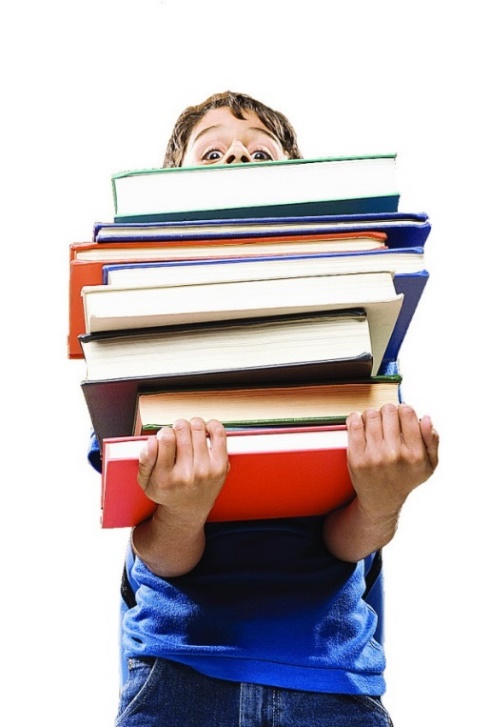 ПАМЯТКА
 "ТРЕБОВАНИЯ К СДАЧЕ УЧЕБНИКОВ"